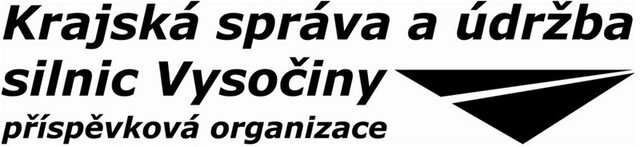 Dokumentace zadávacího řízenípro podlimitní veřejnou zakázku na zadávanou ve zjednodušeném podlimitním řízenípodle § 53 zákona č. 134/2016 Sb., o zadávání veřejných zakázek(dále jen „zákon“)Název veřejné zakázky:III/03814 Mírovka - most ev. č. 03814-1(dále jen „veřejná zakázka“)Zadávací řízení bylo zahájeno zveřejněním výzvy k podání nabídek na profilu zadavatele dne:Zadavatel:Krajská správa a údržba silnic Vysočiny, příspěvková organizacese sídlem: Kosovská 1122/16, 586 01 JihlavaIČO: 00090450Evidenční číslo zakázky: 16/2018/ZPŘ/D2/HB/MPráva a povinnosti v dokumentaci zadávacího řízení neuvedené se řídí zákonem.Obsah:1.	Identifikační údaje zadavatele	32.	Vymezení některých pojmů	33.	Předmět veřejné zakázky	44.	Doba a místo plnění veřejné zakázky	55.	Požadavky na prokázání kvalifikace	56.	Obchodní a platební podmínky	57.	Požadavky na způsob zpracování ceny plnění	68.	Hodnocení nabídek	79.	Závaznost požadavků zadavatele	810.	Prohlídka místa plnění	811.	Vysvětlení zadávací dokumentace	812.	Změna nebo doplnění zadávací dokumentace	913.	Lhůta a místo pro podání nabídek	914.	Otevírání nabídek	915.	Zadávací lhůta	1016.	Jistota	1017.	Změny kvalifikace účastníka zadávacího řízení	1118.	Podmínky a požadavky na zpracování a podání nabídky	1119.	Další podmínky a práva zadavatele	1320.	Seznam příloh	14Identifikační údaje zadavateleNázev zadavatele:	Krajská správa a údržba silnic Vysočiny,příspěvková organizaceIČO:	00090450Sídlo zadavatele:	Kosovská 1122/16, 586 01 JihlavaE-mail:	ksusv@ksusv.czID datové schránky:	3qdnp8gOsoba oprávněná zastupovat zadavatele:	Ing. Jan Míka, MBAředitel organizaceKontaktní osoba:	Mgr. Luděk Rezničenko, MBAvedoucí oddělení zakázek investiční výstavbye-mail: reznicenko.l@ksusv.czAdresa profilu zadavatele:	https://ezak.kr-vysocina.cz/profile_display_189.htmlKrajská správa a údržba silnic Vysočiny, příspěvková organizace je veřejným zadavatelem podle § 4 odst. 1 písm. d) zákona.Zadavatel komunikuje s dodavateli v souladu s § 211 odst. 1 zákona zásadně písemně. Písemná komunikace mezi zadavatelem a dodavatelem bude probíhat zejména elektronicky, případně v listinné podobě.Vymezení některých pojmůZadávacími podmínkami se v souladu s § 28 odst. 1 písm. a) zákona rozumí veškeré zadavatelem stanovenépodmínky průběhu zadávacího řízení,podmínky účasti v zadávacím řízení,pravidla pro snížení počtu účastníků zadávacího řízení nebo snížení počtu předběžných nabídek nebo řešení,pravidla pro hodnocení nabídek,další podmínky pro uzavření smlouvy na veřejnou zakázku podle § 104 zákona.Zadávací dokumentací se v souladu s § 28 odst. 1 písm. b) zákona rozumí veškeré písemné dokumenty obsahující zadávací podmínky, sdělované nebo zpřístupňované účastníkům zadávacího řízení při zahájení zadávacího řízení, včetně formulářů podle § 212 zákona a výzev uvedených v příloze č. 6 k zákonu.Označení částí zadávací dokumentace, které vypracovaly osoby odlišné od zadavatele spolu s identifikací těchto osob:projektová dokumentace „III/3814 Mírovka – most ev. č. 03814-1“, zpracovaná: 10/2017; č. z.: 2016-004, zpracovatel: S.A.W. CONSULTING s.r.o. středisko Ústí nad Labem, Masarykova 633/318, 400 01 Ústí nad Labem, IČO: 28718836, zodpovědný projektant: Jaroslav Zavadil, DiS. Zadavatel uveřejnil v souladu s § 96 odst. 1 zákona na svém profilu zadavatele zadávací dokumentaci v plném rozsahu, s výjimkou formulářů podle § 212 zákona a výzev uvedených v příloze č. 6 k zákonu.Výzvou k podání nabídek se rozumí samostatný dokument nazvaný „Výzva k podání nabídek“. Dokumentací zadávacího řízení se rozumí tento dokument nazvaný „Dokumentace zadávacího řízení“.Předmět veřejné zakázkyPředmět plnění veřejné zakázkyPředmětem veřejné zakázky je rekonstrukce stávajícího mostu na silnici III/03814-1 v obci Mírovka, okres Havlíčkův Brod v k. ú. Mírovka. Most ev. č. 03814-1, převádí silnici III/03814-1 přes řeku Šlapanku. Zadavatel stanoví, že uzavře samostatnou smlouvu o dílo na tyto stavební objekty:SO 001		Vedlejší rozpočtové nákladySO 002 		Demolice mostuSO 201		Rekonstrukce mostu ev. č. 03814 – 1SO 900 		Dopravně inženýrská opatřeníPředmět plnění veřejné zakázky je blíže specifikován v obchodních a platebních podmínkách (Příloha č. 2 dokumentace zadávacího řízení), technických podmínkách a dalších požadavcích zadavatele (Příloha č. 3 dokumentace zadávacího řízení), projektové dokumentaci a soupisu stavebních prací, dodávek a služeb s výkazem výměr (dále jen „soupis prací"), (Příloha č. 4 dokumentace zadávacího řízení).Klasifikace předmětu veřejné zakázkyZadavatel vymezil předmět veřejné zakázky podle hlavního slovníku jednotného klasifikačního systému pro účely veřejných zakázek:Kód CPV:	44212120-6		Mostní konstrukce45110000-1 		Demolice a zemní práce45233100-0		Stavební úpravy komunikací45233142-6		Práce na opravě silnic45233220-7		Povrchová úprava silnic45233223-8		Obnova povrchu vozovky45233228-3		Stavební práce na obrusné vrstvě45233290-8		Instalace a montáž dopravního značení45112400-9		Výkopové prácePředpokládaná hodnota veřejné zakázkyPředpokládaná hodnota veřejné zakázky stanovená zadavatelem podle § 16 a násl. zákona činí 10.700.000,00 Kč bez DPH.Financování veřejné zakázkyVeřejná zakázka bude financována z investiční dotace Kraje Vysočina. Významné činnosti při plnění veřejné zakázky, jež musí být plněny přímo vybraným dodavatelemZadavatel nepožaduje, aby významné činnosti při plnění veřejné zakázky byly plněny přímo vybraným dodavatelem, a zároveň si vyhrazuje požadavek, že zhotovitel nepředá předmět plnění zakázky jako celek jinému poddodavateli.Ostatní podmínkyZadavatel nepřipouští podmiňovat nabídku jakýmikoli jinými podmínkami, než jsou stanoveny v zadávací dokumentaci.Doba a místo plnění veřejné zakázkyDoba a místo plnění jsou stanoveny v obchodních podmínkách (Příloha č. 2 dokumentace zadávacího řízení).Požadavky na prokázání kvalifikacePožadavky zadavatele na kvalifikaci jsou stanoveny ve výzvě k podání nabídek.Obchodní a platební podmínkyZadavatel stanoví obchodní a platební podmínky formou závazného návrhu smlouvy o dílo, jehož nedílnou součástí jsou obchodní podmínky zadavatele pro veřejné zakázky na stavební práce (dále jen „návrh smlouvy“), (Příloha č. 2 dokumentace zadávacího řízení).Návrh smlouvy musí být ze strany účastníka zadávacího řízení podepsán účastníkem zadávacího řízení nebo statutárním orgánem účastníka zadávacího řízení nebo jinou osobou prokazatelně oprávněnou zastupovat účastníka zadávacího řízení; v takovém případě doloží účastník zadávacího řízení toto oprávnění v originále či v úředně ověřené kopii v nabídce.Účastník zadávacího řízení je povinen upravit návrh smlouvy v části identifikující smluvní strany na straně účastníka zadávacího řízení, a to v souladu se skutečným stavem tak, aby bylo vymezení účastníka zadávacího řízení jednoznačné a dostatečně jasné. Účastník zadávacího řízení doplní do návrhu smlouvy údaje a přílohy, které jsou výslovně vyhrazeny pro doplnění ze strany účastníka zadávacího řízení nebo u kterých to vyplývá ze zadávací dokumentace, přičemž není oprávněn činit další změny či doplnění návrhu smlouvy či jejích příloh. Pokud je v návrhu smlouvy ve vztahu k některým údajům uvedena informace „[Bude doplněno před uzavřením smlouvy]“, dodavatel takové údaje nedoplňuje, ani nijak neupravuje. Příslušný údaj bude do návrhu smlouvy doplněn před uzavřením smlouvy s dodavatelem.Podává-li nabídku více dodavatelů společně (jako jeden účastník zadávacího řízení), jsou povinni přiložit k předmětné smlouvě originál nebo ověřenou kopii smlouvy, z níž bude závazně vyplývat, že všichni tito dodavatelé budou vůči zadavateli a jakýmkoliv třetím osobám z jakýchkoliv závazků vzniklých v souvislosti s plněním předmětu veřejné zakázky či vzniklých v důsledku prodlení či jiného porušení smluvních nebo jiných povinností v souvislosti s plněním předmětu veřejné zakázky zavázáni společně a nerozdílně, a to po celou dobu plnění veřejné zakázky, i po dobu trvání jiných závazků vyplývajících z veřejné zakázky. Příslušná smlouva musí rovněž zřetelně vymezovat, který z dodavatelů je oprávněn zastupovat ostatní dodavatele ve věcech spojených s plněním předmětu veřejné zakázky či jeho určité části a který dodavatel bude fakturačním místem.Právní vztah vzniklý na základě návrhu smlouvy se bude řídit platnými a účinnými právními předpisy České republiky a přímo použitelnými právními předpisy Evropské unie.Návrh smlouvy musí respektovat ustanovení zákona, zákona č. 89/2012 Sb., občanský zákoník, ve znění pozdějších předpisů, a dalších právních předpisů, které se vztahují na provádění veřejné zakázky.Návrh smlouvy nesmí vyloučit či žádným způsobem omezovat oprávnění zadavatele uvedená v zadávací dokumentaci; v opačném případě nabídka nesplňuje zadávací podmínky.V případě, že část plnění veřejné zakázky bude plněna poddodavatelem, je účastník zadávacího řízení povinen v nabídce uvést, jaká konkrétní věcně vymezená část plnění veřejné zakázky bude zadána třetím osobám a které osoby to budou. Tím není dotčena výlučná odpovědnost účastníka zadávacího řízení za poskytování řádného plnění.Požadavky na způsob zpracování ceny plněníÚčastník zadávacího řízení zpracuje cenu plnění oceněním všech položek soupisu prací (Příloha č. 4 dokumentace zadávacího řízení).Nabídkovou cenou se rozumí cena vyjadřující součet všech oceněných položek soupisu prací v Kč  uvedená v krycím listu nabídky (dále jen „nabídková cena“). Nabídková cena uvedená v krycím listu nabídky musí odpovídat součtu všech oceněných položek soupisu prací. Účastník zadávacího řízení je odpovědný za obsah jím podané nabídky.Nabídka musí obsahovat řádně oceněný soupis prací. Zadavatel si vyhrazuje právo vyloučit ze zadávacího řízení účastníka zadávacího řízení, v jehož nabídce bude u některé z cen položky soupisu prací uvedena nulová, záporná nebo žádná hodnota, nestanoví-li soupis prací u některé z položek soupisu prací výslovně jinak (pak platí pokyn uvedený v soupisu prací). V případě vyloučení zadavatel odešle bezodkladně účastníkovi zadávacího řízení oznámení o jeho vyloučení s odůvodněním. Jednotlivé číselné údaje (v oceněném soupisu prací) je účastník zadávacího řízení povinen stanovit, případně zaokrouhlit, na dvě desetinná místa.DPH se rozumí peněžní částka, jejíž výše odpovídá výši daně z přidané hodnoty vypočtené podle zákona č. 235/2004 Sb., o dani z přidané hodnoty, ve znění pozdějších předpisů. Není-li účastník zadávacího řízení registrovaným plátcem DPH, tuto skutečnost výslovně uvede prohlášením v návrhu smlouvy.Účastník zadávacího řízení povinně zpracuje cenu plnění pro účely hodnocení nabídek na uzavření smlouvy o dílo v celkové ceně díla v Kč  (dále jen „cena díla“) do závazného vzoru smlouvy o dílo pro všechny zadavatele. Účastník zadávacího řízení je odpovědný za obsah jím podané nabídky na uzavření smlouvy o dílo.Hodnocení nabídekEkonomická výhodnost nabídekHodnocení nabídek bude provedeno v souladu s § 114 odst. 1 zákona podle jejich ekonomické výhodnosti. Ekonomická výhodnost nabídek bude hodnocena v souladu s § 114 odst. 2 věta druhá zákona podle nejnižší nabídkové ceny. Pravidla pro hodnocení nabídekZadavatel stanovil v souladu s § 115 zákona jako jediné kritérium hodnocení nabídkovou cenu, přičemž nabídky budou vyhodnoceny prostým seřazením nabídek podle výše nabídkové ceny od nabídky s nejnižší nabídkovou cenou po nabídku s nejvyšší nabídkovou cenou.Ekonomicky nejvýhodnější nabídkou je nabídka s nejnižší nabídkovou cenou.Pro hodnocení jsou rozhodné ceny  .Předmětem hodnocení bude celková nabídková cena za součet plnění za všechny zadavatele.Závaznost požadavků zadavatele Informace a údaje uvedené v zadávací dokumentaci vymezují závazné požadavky zadavatele na plnění veřejné zakázky. Tyto požadavky je dodavatel povinen plně a bezvýhradně respektovat při zpracování své nabídky.Prohlídka místa plněníZadavatel s ohledem na volnou dostupnost místa plnění veřejné zakázky prohlídku místa plnění neorganizuje.Vysvětlení zadávací dokumentaceZadavatel může v souladu s § 98 odst. 1 zákona ve spojení s § 54 odst. 5 zákona zadávací dokumentaci vysvětlit, pokud takové vysvětlení, případně související dokumenty, uveřejní na profilu zadavatele, a to nejméně 4 pracovní dny před skončením lhůty pro podání nabídek.Dodavatelé mohou písemně požadovat v souladu s § 98 odst. 3 zákona vysvětlení zadávací dokumentace. Žádost o vysvětlení zadávací dokumentace musí dodavatelé zasílat v písemné formě v elektronické, případně listinné, podobě k rukám kontaktní osoby zadavatele uvedené v čl. 1 dokumentace zadávacího řízení, tj. e-mailem nebo datovou zprávou, případně poštou, na kontaktní údaje uvedené v dokumentaci zadávacího řízení.V žádosti o vysvětlení zadávací dokumentace musí být uvedeny identifikační a kontaktní údaje dodavatele a informace o tom, ke které veřejné zakázce se žádost vztahuje.Pokud o vysvětlení zadávací dokumentace písemně požádá dodavatel, zadavatel vysvětlení uveřejní, odešle nebo předá včetně přesného znění žádosti bez identifikace tohoto dodavatele.Zadavatel není povinen vysvětlení poskytnout, pokud není žádost o vysvětlení doručena včas, a to alespoň 3 pracovní dny před uplynutím lhůty podle odst. 11.1 dokumentace zadávacího řízení.Pokud zadavatel na žádost o vysvětlení, která není doručena včas, vysvětlení poskytne, nemusí dodržet lhůty podle odst. 11.1 dokumentace zadávacího řízení.Pokud je žádost o vysvětlení zadávací dokumentace doručena včas a zadavatel neuveřejní, neodešle nebo nepředá vysvětlení do 3 pracovních dnů, prodlouží lhůtu pro podání nabídek nejméně o tolik pracovních dnů, o kolik přesáhla doba od doručení žádosti o vysvětlení zadávací dokumentace do uveřejnění, odeslání nebo předání vysvětlení 3 pracovní dny.Pokud se vysvětlení zadávací dokumentace týká částí zadávací dokumentace, které se neuveřejňují podle § 96 odst. 2 zákona, odešle je nebo předá zadavatel všem dodavatelům, kteří podali žádost o příslušné části zadávací dokumentace. Odst. 11.1 dokumentace zadávacího řízení se v takovém případě nepoužije.Změna nebo doplnění zadávací dokumentaceZadavatel může před uplynutím lhůty pro podání nabídek změnit nebo doplnit zadávací podmínky obsažené v zadávací dokumentaci.Změnu nebo doplnění zadávacích podmínek obsažených v zadávací dokumentaci zadavatel uveřejnění nebo oznámí dodavatelům stejným způsobem jako zadávací podmínku, která byla změněna nebo doplněna.Pokud to povaha doplnění nebo změny zadávací dokumentace vyžaduje, zadavatel současně přiměřeně prodlouží lhůtu pro podání nabídek. V případě takové změny nebo doplnění zadávací dokumentace, která může rozšířit okruh možných účastníků zadávacího řízení, prodlouží zadavatel lhůtu tak, aby od odeslání změny nebo doplnění zadávací dokumentace činila nejméně celou svou původní délku.Lhůta a místo pro podání nabídekLhůta pro podání nabídek:	lhůta pro podání nabídek je uvedena ve výzvě k podání nabídek, která byla uveřejněna na profilu zadavatele.Místo podání nabídek:	v sídle zadavatele.Nabídka musí být podána nejpozději do konce lhůty pro podání nabídek stanovené výše. Za včasné doručení nabídky nese odpovědnost účastník zadávacího řízení.Nabídky je možné podat prostřednictvím držitele poštovní licence či jiného přepravce, nebo osobně předat, a to v pracovní den na adrese: Krajská správa a údržba silnic Vysočiny, příspěvková organizace, Kosovská 1122/16, 586 01 Jihlava, oddělení zakázek investiční výstavby; k rukám Mgr. Luďka Rezničenka, MBA nebo v jeho nepřítomnosti asistentce ředitele; v době od 7:00 do 14:00 hod.Otevírání nabídekTermín otevírání nabídek:	bez zbytečného odkladu po uplynutí lhůty pro podání nabídek (20. 2. 2018, od 10:00 hod.)Místo otevírání nabídek:	v sídle zadavatele.Otevírání nabídek jsou oprávněni se účastnit všichni účastníci zadávacího řízení (jedna osoba za účastníka zadávacího řízení, která se prokáže plnou mocí či pověřením, nejde-li o statutární orgán či jeho člena či jinou oprávněnou osobu zapsanou ve veřejném rejstříku).Zadávací lhůtaZadavatel v souladu s § 40 zákona stanovuje zadávací lhůtu (lhůta, po kterou účastníci zadávacího řízení nesmí ze zadávacího řízení odstoupit) v délce 180 dnů.Počátkem zadávací lhůty je konec lhůty pro podání nabídek. Zadávací lhůta neběží po dobu, ve které zadavatel nesmí uzavřít smlouvu podle § 246 zákona.JistotaZadavatel v souladu s § 41 zákona požaduje poskytnutí jistoty ve výši 100.000,- Kč.Jistotu poskytne účastník zadávacího řízení formou složení peněžní částky na účet zadavatele č. ú.: 18330681/0100 vedený u Komerční banky a.s., variabilní symbol: IČO nebo datum narození účastníka zadávacího řízení (dále jen „peněžní jistota“), nebo formou bankovní záruky ve prospěch zadavatele, nebo pojištění záruky ve prospěch zadavatele, a to ve lhůtě pro podání nabídek podle čl. 13 dokumentace zadávacího řízení.Účastník zadávacího řízení prokáže v nabídce poskytnutí jistoty:sdělením údajů o provedené platbě zadavateli, jde-li o peněžní jistotu,předložením originálu záruční listiny obsahující závazek vyplatit zadavateli za podmínek stanovených v § 41 odst. 8 zákona jistotu, jde-li o bankovní záruku, nebopředložením písemného prohlášení pojistitele obsahující závazek vyplatit zadavateli za podmínek stanovených v § 41 odst. 8 zákona jistotu, jde-li o pojištění záruky.Poskytne-li účastník zadávacího řízení jistotu formou peněžní jistoty, doloží v nabídce prohlášení podepsané osobou oprávněnou zastupovat účastníka zadávacího řízení, ve kterém uvede platební údaje pro vrácení peněžní jistoty. Nedoloží-li účastník zadávacího řízení v nabídce prohlášení o platebních údajích pro vrácení peněžní jistoty, vrátí zadavatel peněžní jistoty na účet, z něhož byla složena.Poskytne-li účastník zadávacího řízení jistotu formou bankovní záruky nebo pojištění záruky, je povinen zajistit její platnost po celou dobu trvání zadávací lhůty. Zadavatel připouští možnost prodloužení platnosti či obnovení bankovní záruky (popř. zřízení nové bankovní záruky), pokud by měla během trvání zadávací lhůty platnost bankovní záruky uplynout v důsledku stavění zadávací lhůty podle § 40 zákona.Zadavatel vrátí bez zbytečného odkladu peněžní jistotu včetně úroků zúčtovaných peněžním ústavem, originál záruční listiny nebo písemné prohlášení pojistitele:po uplynutí zadávací lhůty, nebopoté, co účastníku zadávacího řízení zanikne jeho účast v zadávacím řízení před koncem zadávací lhůty.Bude-li poskytnuta jistota formou bankovní záruky nebo pojištění záruky, vrátí zadavatel ve lhůtě podle tohoto článku dokumentace zadávacího řízení účastníku zadávacího řízení originál záruční listiny nebo písemného prohlášení pojistitele. Z tohoto důvodu zadavatel stanoví, že pevnou součástí nabídky účastníka zadávacího řízení bude kopie záruční listiny nebo písemného prohlášení pojistitele s tím, že jejich originál bude do nabídky vložen vyjímatelným způsobem.Změny kvalifikace účastníka zadávacího řízeníPokud po předložení dokladů nebo prohlášení o kvalifikaci dojde v průběhu zadávacího řízení ke změně kvalifikace účastníka zadávacího řízení, je účastník zadávacího řízení povinen tuto změnu zadavateli do 5 pracovních dnů oznámit a do 10 pracovních dnů od oznámení této změny předložit nové doklady nebo prohlášení ke kvalifikaci; zadavatel může tyto lhůty prodloužit nebo prominout jejich zmeškání.Povinnost podle předchozího odstavce dokumentace zadávacího řízení účastníku zadávacího řízení nevzniká, pokud je kvalifikace změněna takovým způsobem, žepodmínky kvalifikace jsou nadále splněny,nedošlo k ovlivnění kritérií pro snížení počtu účastníků zadávacího řízení nebo nabídek anedošlo k ovlivnění kritérií hodnocení nabídek.Dozví-li se zadavatel, že účastník zadávacího řízení nesplnil povinnost uvedenou v odst. 17.1 dokumentace zadávacího řízení, zadavatel jej bezodkladně vyloučí ze zadávacího řízení. Zadavatel odešle bezodkladně účastníkovi zadávacího řízení oznámení o jeho vyloučení s odůvodněním.Podmínky a požadavky na zpracování a podání nabídkyNabídky se podávají písemně v  podobě.Zadavatel  podávat nabídky prostřednictvím elektronického nástroje.Nabídky mohou být podány pouze v českém jazyce.Nabídka v listinné podobě musí být v souladu s § 107 zákona doručena v řádně uzavřené obálce označené názvem veřejné zakázky s uvedením výzvy „Neotevírat“. V případě, že obálka s nabídkou bude umístěna do další obálky, musí být i tato (vnější) obálka označena názvem veřejné zakázky:Veřejná zakázkaIII/03814 Mírovka – most ev. č. 03814-1NeotevíratPokud nebude nabídka zadavateli doručena ve lhůtě nebo způsobem stanoveným v zadávací dokumentaci, nepovažuje se za podanou a v průběhu zadávacího řízení se k ní nepřihlíží.Dodavatel může podat v zadávacím řízení jen jednu nabídku.Dodavatel, který podal nabídku v zadávacím řízení, nesmí být současně osobou, jejímž prostřednictvím jiný dodavatel v tomtéž zadávacím řízení prokazuje kvalifikaci.Zadavatel podle § 107 odst. 5 zákona vyloučí ze zadávacího řízení účastníka zadávacího řízení, který podal více nabídek samostatně nebo společně s jinými dodavateli, nebo podal nabídku a současně je osobou, jejímž prostřednictvím jiný účastník zadávacího řízení v tomtéž zadávacím řízení prokazuje kvalifikaci. Zadavatel odešle bezodkladně účastníkovi zadávacího řízení oznámení o jeho vyloučení s odůvodněním.Součástí nabídky musí být seznam poddodavatelů, kteří se budou ve smyslu § 105 zákona podílet na plnění veřejné zakázky, zejména poddodavatelů, kterými účastník zadávacího řízení prokazoval splnění části profesní způsobilosti nebo ekonomické či technické kvalifikace, včetně uvedení části veřejné zakázky, kterou bude každý z poddodavatelů plnit, nebo čestné prohlášení o tom, že účastník zadávacího řízení nebude při plnění veřejné zakázky využívat poddodavatele (dále jen „seznam poddodavatelů“). Seznam poddodavatelů zadavatel doporučuje zpracovat podle předlohy (Příloha č. 4 dokumentace zadávacího řízení).Součástí nabídky musí být oceněný soupis prací. Účastník zadávacího řízení není oprávněn, vedle ocenění položek soupisu prací, provádět v soupisu prací jakékoliv změny (zejména měnit strukturu a členění stavby na jednotlivé stavební objekty, měnit názvy, popisy, měrné jednotky, počty měrných jednotek či jiné informace uvedené u jednotlivých položek soupisu prací, doplňovat či odstraňovat položky soupisu prací apod.). Soupis prací určený k ocenění účastníkem zadávacího řízení je součástí projektové dokumentace (Příloha č. 4 dokumentace zadávacího řízení).Oceněný soupis prací předloží účastník zadávacího řízení v nabídce v listinné podobě a zároveň v elektronické podobě ve formátu xls(x) a dále ve formátu xml, v datovém předpisu XC4. Popis datového formátu xml je umístěn na stránkách www.xc4.cz a zároveň je na těchto stránkách možné neoceněné soupisy prací ocenit. Elektronická podoba oceněného soupisu prací bude předložena na vhodném datovém nosiči (např. CD, DVD, flash disku apod.).Účastník zadávacího řízení předloží nabídku  1x v originále v listinné podobě (včetně oceněného soupisu prací v listinné podobě) a 1x v elektronické podobě na CD/DVD (včetně oceněného soupisu prací v elektronické podobě ve formátu xls(x) a xml). Všechny listy originálu nabídky budou navzájem pevně spojeny či sešity tak, aby byly dostatečně zabezpečeny proti jejich vyjmutí z originálu nabídky (s výjimkou originálu bankovní záruky nebo pojištění záruky, je-li požadována jistota). Všechny výtisky budou řádně čitelné, bez škrtů a přepisů. Všechny stránky nabídky, resp. jednotlivých výtisků, budou očíslovány nepřerušenou vzestupnou číselnou řadou počínající číslem 1.V nabídce musejí být na krycím listu uvedeny: identifikační údaje účastníka zadávacího řízení v rozsahu uvedeném v § 28 odst. 1 písm. g) zákona,identifikace části veřejné zakázky, do které je nabídka podávána, je-li veřejná zakázka rozdělena na části,nabídková cena, je-li to požadováno podle čl. 7 dokumentace zadávacího řízení,případně další údaje,podpis osoby oprávněné zastupovat účastníka zadávacího řízení a datum podpisu.Krycí list zadavatel doporučuje zpracovat podle předlohy (Příloha č. 1 dokumentace zadávacího řízení).Nabídka bude předložena v následující struktuře: krycí list nabídky,obsah nabídky (s uvedením čísel stránek),doklady prokazující splnění kvalifikace,řádně doplněný návrh smlouvy podepsaný osobou oprávněnou zastupovat účastníka zadávacího řízení,cena plnění v členění podle čl. 7 dokumentace zadávacího řízení,předběžný harmonogram prací dle odst. 4.1 písm. b) návrhu smlouvy,doklad o složení jistoty, je-li požadována,ostatní dokumenty,údaj o celkovém počtu listů nabídky.Požadavky na formu nabídky uvedené v odst. 18.12 až 18.13 dokumentace zadávacího řízení mají doporučující charakter.Další podmínky a práva zadavateleNáklady spojené s účastí v zadávacím řízení nese každý účastník zadávacího řízení sám. Nabídky ani jejich části se (s výjimkou originálu bankovní záruky nebo pojištění záruky, je-li požadována jistota) účastníkům zadávacího řízení po skončení lhůty pro podání nabídek nevracejí a zůstávají u zadavatele jako součást dokumentace o zadávacím řízení.V případě, že dojde ke změně údajů uvedených v nabídce do doby uzavření smlouvy s vybraným dodavatelem, je vybraný dodavatel povinen o této změně zadavatele bezodkladně písemně informovat.Zadavatel si  změnu závazku ze smlouvy ve smyslu § 100 zákona.Veřejná zakázka  rozdělena na části ve smyslu § 101 zákona.Zadavatel  varianty nabídky ve smyslu § 102 zákona.Zadavatel si vyhrazuje právo zrušit zadávací řízení v souladu s § 127 zákona.Zadavatel si vyhrazuje právo ověřit informace obsažené v nabídce účastníka zadávacího řízení i u třetích osob a účastník zadávacího řízení je povinen mu v tomto ohledu poskytnout veškerou potřebnou součinnost.Vybraný dodavatel, který je právnickou osobou, je v souladu s § 104 odst. 2 zákona jako podmínku pro uzavření smlouvy povinen předložitidentifikační údaje všech osob, které jsou jeho skutečným majitelem podle zákona o některých opatřeních proti legalizaci výnosů z trestné činnosti a financování terorismu,doklady, z nichž vyplývá vztah všech osob podle písmene a) k dodavateli; těmito doklady jsou zejménavýpis z obchodního rejstříku nebo jiné obdobné evidence,seznam akcionářů,rozhodnutí statutárního orgánu o vyplacení podílu na zisku,společenská smlouva, zakladatelská listina nebo stanovy.Zadavatel si v souladu s § 53 odst. 5 zákona vyhrazuje, že oznámení o vyloučení účastníka zadávacího řízení a oznámení o výběru dodavatele může uveřejnit na profilu zadavatele. Oznámení se v takovém případě v souladu s § 53 odst. 5 zákona považují za doručená všem účastníkům zadávacího řízení okamžikem jejich uveřejnění.Seznam přílohSoučástí dokumentace zadávacího řízení jsou následující přílohy:Předloha krycího listu nabídkyObchodní a platební podmínky (část 2a – Návrh smlouvy; část 2b – Návrh smlouvy - OP)Technické podmínky a další požadavky zadavatele Projektová dokumentace a soupis prací Předloha seznamu poddodavatelůV Jihlavě dne 	        _________________________________Krajská správa a údržba silnic Vysočiny, příspěvková organizace     Ing. Jan Míka, MBA       ředitel organizace